Mrs Elaine Bell is the Assistant SENDCo at Downholland Haskayne CE Primary School.Mrs Bell is very experienced in all areas of SEND having worked in Sefton in a SENCO role (2004-2008) before joining Lancashire County Council and our school in 2009.Most recently, Mrs Bell has set up a Nurture and Learning Hub which has enhanced provision for children with SEND within our setting who receive support through the Graduated Approach. The Hub is particularly beneficial to those children with Social, Emotional, Sensory and Mental Health Needs.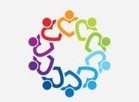                           Nurture and learning HubTestimonialsFebruary 2021    Parent‘Mrs Bell has worked with our child for over a year now. The level of commitment that she shows individuals is fantastic. Mrs Bell goes above and beyond every day and is one of the main factors our child gets into school.Mrs Bell calls upon her years of experience and thinks out of the box to find new strategies to help our child’s needs.As a family we’ve noticed a massive difference in how our child manages themselves at home. Mrs Bell’s impact has been tremendous.’Professional – Child Lead Speech and Language Therapist‘I have worked with Mrs Bell for over a year to support a pupil. She has always been very supportive of the work I have completed with this child. She has always followed the programme and supported me to get to know the child’s needs and has monitored the progress well. I know she has carried out the programme due to the fantastic progress the pupil has made. She always puts the child’s needs and the needs of the family first. Nothing is ever too much and she has real knowledge of the development of communication skills and how to support them. Mrs Bell is a real asset to the school and I really enjoy working with her.’